TO:           Applicants/Referring Agencies	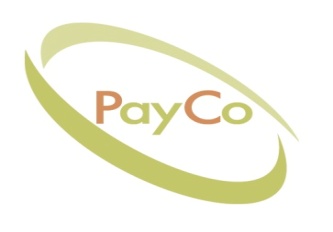 FROM:    PayCoRE:           Required Referral InformationThank you for your interest in our organization.  PayCo is dedicated to providing the best possible service to our clients.  The following are guidelines that should be followed when making application and/or referrals to us.  We charge a fee for our services which is set each year by the Social Security Administration (SSA).  REFERRALPart I: All potential clients (or if the client has a guardian, the guardian) must sign an Advance notice. If the potential client does not currently have a payee, a physician’s form SSA 787 stating the need for a payee is required by the Social Security Administration, in addition to the other forms in the application. Please be aware that once someone is identified as needing a payee it is not an easy process to reverse. If the potential client has a Guardian of Person, please include an original copy of the guardianship order for the Social Security Administration.Part II:  The client profile and general household information is used to complete the Social Security Administration’s application for payeeship. This information is also used for future reports we are responsible for as payees.Part III:  Referral should include a Client/Agency Responsibility Checklist and Authorization to Release Information.Part IV:  Payeeship can take up to 90 days. In emergency situations there are steps the beneficiary can take to expedite this process. Please ask us for further instruction.ACCOUNT MANAGERSOur Columbus office number is 614-297-6420 Extension numbers/email addresses are as followsKC Foster, Ext. 208		Account Manager	               columbus1@paycopayee.orgMaurice Neal, Ext. 201		Account Manager		maurice@paycopayee.orgMisty Foster, Ext. 205	               Account Manager		misty@paycopayee.orgMichael Crawford, Ext. 399	Regional Director		michael@paycopayee.orgBrittany McCoy, Ext. 204	Director of Operations		brittany@paycopayee.orgRegional OfficesDayton PayCo office number is 939-949-7470Dayton fax number is 937-949-7471Sue Binder, Ext. 302			Dayton Office Manager		sue@paycopayee.orgVickie Barnhill, Ext. 398		Account Manager			vickie@paycopayee.orgMichael Crawford Ext 399		Regional Acct. Manager		michael@paycopayee.orgIs the client or anyone living at the residence related to the landlord?   Ο Yes          Ο NoSignaturesPART III CLIENT/AGENCY RESPONSIBILITY CHECKLISTNAME:__________________________________________________________ SS#___________________________________My signature below indicates the following items have been discussed with me to my satisfaction and any questions have been answered.PayCo (Agency) rules have been explained:Services are made available to clients without regard to race, religion, creed, origin, disability or sexual orientation.The Agency’s expectations of me have been explained:A client is expected to provide truthful, accurate information to the best of his/her knowledge.The client needs to notify the Agency when changes occur in health, living arrangements, employmentor income. Our services are voluntary and either party may terminate services with notice.Hours of operation:Columbus Office: Monday – Friday 9am-3:30pm closed WednesdaysDayton Office- Monday, Tuesday, Thursday 9am to 3pm, closed Wednesdays and FridaysAll PayCo locations are closed on all federal holidays and as posted by Administration.I agree to release any information from PayCo to any agency that is acting in an advocacy role for the benefit of my finances.  I agree to have all information on all sources of income (and bank accounts) and bills directed to PayCo.Client Signature_________________________________________________________  Date__________________________AUTHORIZATION TO RELEASE INFORMATIONNAME: ______________________________________________________________ DATE: _______________________________SOCIAL SECURITY NUMBER: ________________________________________ DOB:_________________________________I hereby authorize PayCo at (checkmark a location)_____ 895 S. HIGH ST. COLUMBUS, OHIO 43206_____ 10 N. Williams St, Dayton, OH 45402to receive from and/or release financial information to the following: NAME: ____________________________________________________________________________________________________ADDRESS: _________________________________________________________________________________________________CITY, STATE, ZIP: ___________________________________________________________________________________________PHONE/FAX NUMBERS: ____________________________________________________________________________________EMAIL:___________________________________________________________________________________________________I understand that this authorization for the release of information is continuous and will not expire unless otherwise indicated below.DATE OF EXPIRATION: _______________________________________________  I understand that this release can be revoked by me at any time except to the extent that the program or person who is making the disclosure has already released information and that the revocation must be signed and dated.SIGNATURE: ______________________________________________________________ DATE: ______________________________WITNESS: _________________________________________________________________ DATE: ______________________________I hereby revoke my consent for the release of information:SIGNATURE: _____________________________________________________________ DATE: ________________________________WITNESS: ________________________________________________________________ DATE: ________________________________CLIENT NAME: ______________________________________________________   DATE:________________________POLICIES & PROCEDURES OVERVIEWFEEWe charge a monthly fee of $44.00. Our fee can increase by $1.00 at the beginning of each year in the event beneficiaries receive an increase on their check from the Social Security AdministrationBUDGETS:Budget changes MUST be in by the 22nd of the month and will go into effect the following month.All vehicle purchases must be approved by the CEO. Please note that beneficiaries receiving SSI benefits will typically not be permitted to purchase any type of motor vehicle. This includes SSI recipients who receive large back payments.PayCo reserves the right to adjust discretionary funds to cover rent and utility costs that exceed the monthly budget. RENT/HOUSING:All rent checks are mailed. SSI recipients’ rent checks are mailed on the 1st of every month, SSDI recipients’ rent checks are mailed on the 3rd of every month.A signed lease must be turned in prior to paying any landlord.All rent checks must be made payable directly to the legal landlord as described on the county auditor website. NO rent checks are payable to family, friends or unauthorized individuals.The Number living in the household does affect rent payments. SSI recipients cannot pay rent for other individuals in the household.  PayCo is only responsible for the rent payment of its contracted clients.                                                                     ADDITIONAL REQUESTS FOR FUNDS:Individuals are entitled to (3) requests per month for $100.00 each. Requests may be combined to equal the maximum amount of $300.00, but in that case, counts as all 3 requestsBILLS:RENT, GAS, ELECTRIC, and WATER payments are made in full each month unless there are insufficient funds in the client’s account. As stated previously discretionary funds may be adjusted so that the bills are paid in full. Bill payment will depend on the number of residents living in the household.INITIAL BUDGET MEETING REQUIREMENTS:Please bring the following documents to your initial budget meeting. PayCo will not be responsible for any late fees associated with rent, utilities, or any other fee incurring bill, if the following documents are not presented prior to receiving your first check:Identification (current State ID or Drivers License)  Lease or Mortgage Statement – Lease must be a legitimate document indicating the owner of the property as the landlord. Any current utility billsI agree to comply with and understand PayCo’s policies and procedures. By signing below I further acknowledge that I have received a copy of all policies and procedures including ones not listed above.I also agree that I have received a copy of PayCo’s paycard policies and procedures.Client Signature________________________________________________________Date_____________PayCo is obligated, by law, to notify the Social Security Administration in the event of the following:□ Hospitalization beyond 30 days			□ Incarceration beyond 30 days□ Change in employment status			□ Change in marital status	□ Change in number in household or in rent    	□ Change in address□ No contact with PayCo, beyond 30 days               MONTHLY BUDGET PLAN - EFFECTIVE DATE:  __________________________________I understand that this is a tentative budget plan based off information provided from the initial Intake appointment and may be subject to change. Any changes will be discussed with me priorto being implemented.	CLIENT SIGNATURE:  				____		 ACCT MGR INITIAL:  ____________DAYTONPAYCO APPLICATION FOR VANTIV DEBIT CARD I authorize PayCo to give the following information to Vantiv for the sole purpose of loading my funds onto a debit card to be used by me and any authorized user named.  I agree that PayCo can update my information as needed with Vantiv throughout my enrollment with this program.Signature:	_________________________________________________________________________Printed Name: ________________________________________________________________________Please attach a photo copy of your valid state I.D.Please fill out ALL of the information above. An application can NOT be processed with any information missing.Disclaimer: Additional fees may be charged to the card holder account.  PayCo will cover the charge for one initial debit card.  However lost debit cards will be at the expense of the card holder. Additional fees may also include, but are not limited to replacing cards, emergency funds, and cancellation or transfer of funds on the card.  For Sale of Purchase the card should always be used as a debit (not credit) transaction.  Holds for the actual purchase amount will always be placed on the card.  Gas, hotels, rental car, and restaurants may place larger hold than the purchase price depending on their own policies and procedures regarding debit transactions. Non-5/3rd ATM’s may generate withdraw fees.Personal InformationPersonal InformationPersonal InformationPersonal InformationPersonal InformationClient NameClient NameClient NameDOBDOBCurrent AddressCurrent AddressCurrent AddressSSNSSNPhone #Phone #City, State ZIPCity, State ZIPCity, State ZIPCity BornCity BornPrevious AddressPrevious AddressPrevious AddressState BornState BornMother’s Maiden NameMother’s Maiden NamePrevious City, State ZIPPrevious City, State ZIPPrevious City, State ZIPMale Ο     Female ΟMale Ο     Female ΟDo you receive food stamps?         Ο Yes        Ο No If yes, how much?  $Do you receive food stamps?         Ο Yes        Ο No If yes, how much?  $Do you receive food stamps?         Ο Yes        Ο No If yes, how much?  $Do you receive food stamps?         Ο Yes        Ο No If yes, how much?  $Do you receive food stamps?         Ο Yes        Ο No If yes, how much?  $Have you ever been convicted of a felony?  Ο Yes          Ο NoHave you ever been convicted of a felony?  Ο Yes          Ο NoHave you ever been convicted of a felony?  Ο Yes          Ο NoHave you ever been convicted of a felony?  Ο Yes          Ο NoHave you ever been convicted of a felony?  Ο Yes          Ο NoHistory of drug abuse?                Ο Yes        Ο NoHistory of drug abuse?                Ο Yes        Ο NoHistory of drug abuse?                Ο Yes        Ο NoHistory of drug abuse?                Ο Yes        Ο NoHistory of drug abuse?                Ο Yes        Ο NoHave you been incarcerated in the last year? Ο Yes      Ο NoHave you been incarcerated in the last year? Ο Yes      Ο NoIf yes, date span:  From:                     to:If yes, date span:  From:                     to:If yes, date span:  From:                     to:Are you currently on probation? Ο Yes           Ο  NoAre you currently on probation? Ο Yes           Ο  NoAre you currently married?          Ο Yes          Ο  NoIf  yes, input details under ‘Household Members’If  yes, input details under ‘Household Members’If  yes, input details under ‘Household Members’Have you ever been divorced?     Ο Yes          Ο NoDo you currently have a payee?   Ο Yes          Ο  NoIf yes, who/reason for changing?If yes, who/reason for changing?If yes, who/reason for changing?If yes, who/reason for changing?If yes, who/reason for changing?If yes, who/reason for changing?Case Management Services/Supported Living ProviderDo you receive case management services or have a SL Provider?  Ο Yes    Ο  NoName of Agency & Contact personAddressPhone                                              Fax                                       EmailHousehold MembersHousehold MembersHousehold MembersSpouse/Significant OtherDOBSSNMonthly IncomeIncome SourcePlease provide the following requested information for each household member:Please provide the following requested information for each household member:Please provide the following requested information for each household member:Please provide the following requested information for each household member:Please provide the following requested information for each household member:Full NameAgeClient RelationshipMonthly IncomeIncome Source$$$$$Alternate Payees: Please indicate here if anyone in the household has a Payee other than themselves or PayCoAlternate Payees: Please indicate here if anyone in the household has a Payee other than themselves or PayCoAlternate Payees: Please indicate here if anyone in the household has a Payee other than themselves or PayCoPayee’s Full NamePayee’s Phone NumberPayee’s Phone NumberGuardian InformationGuardian InformationGuardian InformationHave you been deemed legally incompetent?                  Ο  Yes (Provide original guardian paperwork)       Ο    NoHave you been deemed legally incompetent?                  Ο  Yes (Provide original guardian paperwork)       Ο    NoHave you been deemed legally incompetent?                  Ο  Yes (Provide original guardian paperwork)       Ο    NoDo you have a guardian of estate?                                   Ο Yes          Ο   No      If yes, fill in the following fieldsDo you have a guardian of estate?                                   Ο Yes          Ο   No      If yes, fill in the following fieldsDo you have a guardian of estate?                                   Ο Yes          Ο   No      If yes, fill in the following fieldsIf you answered yes to the above questions, please complete the following. PayCo will not be able to apply for payeeship without an original copy of court appointed guardian documentation.If you answered yes to the above questions, please complete the following. PayCo will not be able to apply for payeeship without an original copy of court appointed guardian documentation.If you answered yes to the above questions, please complete the following. PayCo will not be able to apply for payeeship without an original copy of court appointed guardian documentation.Guardian Name:Guardian Name:Guardian Name:Guardian Title:Guardian Title:Guardian Title:Guardian Address:Guardian Address:Guardian Address:Guardian Phone Number:Guardian Phone Number:Guardian Phone Number:Guardian Date of Appointment:Guardian Date of Appointment:Guardian Date of Appointment:Landlord/Mortgage InformationLandlord/Mortgage InformationLandlord NameLandlord NameLandlord PhoneAddressAddressAmount of rent $Date rent dueCity, State ZIPCity, State ZIPDate last movedUtility Information: Please provide the requested information for each utility bill paid by the client and provide a copy of a current bill or statement for each. Utility Information: Please provide the requested information for each utility bill paid by the client and provide a copy of a current bill or statement for each. Utility Information: Please provide the requested information for each utility bill paid by the client and provide a copy of a current bill or statement for each. Utility Information: Please provide the requested information for each utility bill paid by the client and provide a copy of a current bill or statement for each. Utility Information: Please provide the requested information for each utility bill paid by the client and provide a copy of a current bill or statement for each. Utility Information: Please provide the requested information for each utility bill paid by the client and provide a copy of a current bill or statement for each. Utility Information: Please provide the requested information for each utility bill paid by the client and provide a copy of a current bill or statement for each. Name of companyAddressAddressAccount #Account #Account #Amount$$$$$Employer InformationEmployer InformationEmployer InformationEmployer InformationEmployer InformationEmployer InformationEmployer InformationEmployer NameEmployer NameAmount $Amount $Amount $FrequencyFrequencyEmployer AddressEmployer AddressEmployer AddressEmployer AddressEmployer AddressEmployer AddressEmployer AddressHourly Rate $                     /hr.Hourly Rate $                     /hr.Hourly Rate $                     /hr.Hourly Rate $                     /hr.Employer PhoneEmployer PhoneEmployer PhoneHire DateHire DateHire DateHire DatePaper Check Ο    or    Direct Deposit Ο  (See attached D.D. Form)Paper Check Ο    or    Direct Deposit Ο  (See attached D.D. Form)Paper Check Ο    or    Direct Deposit Ο  (See attached D.D. Form)Paper Check Ο    or    Direct Deposit Ο  (See attached D.D. Form)Paystubs must be submitted to PayCo regularly to be in compliance with the Social Security Administration. Paystubs not turned in can create an overpayment for SSI benefits or wages to be estimated by Social Security.Paystubs must be submitted to PayCo regularly to be in compliance with the Social Security Administration. Paystubs not turned in can create an overpayment for SSI benefits or wages to be estimated by Social Security.Paystubs must be submitted to PayCo regularly to be in compliance with the Social Security Administration. Paystubs not turned in can create an overpayment for SSI benefits or wages to be estimated by Social Security.Paystubs must be submitted to PayCo regularly to be in compliance with the Social Security Administration. Paystubs not turned in can create an overpayment for SSI benefits or wages to be estimated by Social Security.Paystubs must be submitted to PayCo regularly to be in compliance with the Social Security Administration. Paystubs not turned in can create an overpayment for SSI benefits or wages to be estimated by Social Security.Paystubs must be submitted to PayCo regularly to be in compliance with the Social Security Administration. Paystubs not turned in can create an overpayment for SSI benefits or wages to be estimated by Social Security.Paystubs must be submitted to PayCo regularly to be in compliance with the Social Security Administration. Paystubs not turned in can create an overpayment for SSI benefits or wages to be estimated by Social Security.Monthly PrintoutMonthly PrintoutMonthly PrintoutMonthly PrintoutMonthly PrintoutMonthly PrintoutMonthly PrintoutWould you like a copy of your account activity each month? Ο Yes             Ο NoWould you like a copy of your account activity each month? Ο Yes             Ο NoWould you like a copy of your account activity each month? Ο Yes             Ο NoWould you like a copy of your account activity each month? Ο Yes             Ο NoWould you like a copy of your account activity each month? Ο Yes             Ο NoWould you like a copy of your account activity each month? Ο Yes             Ο NoWould you like a copy of your account activity each month? Ο Yes             Ο NoCheck one:  Ο Fax             Ο Email              Ο US Postal MailCheck one:  Ο Fax             Ο Email              Ο US Postal MailCheck one:  Ο Fax             Ο Email              Ο US Postal MailCheck one:  Ο Fax             Ο Email              Ο US Postal MailCheck one:  Ο Fax             Ο Email              Ο US Postal MailCheck one:  Ο Fax             Ο Email              Ο US Postal MailCheck one:  Ο Fax             Ο Email              Ο US Postal MailPlease indicate the fax number, email address or physical address and person to send to:Please indicate the fax number, email address or physical address and person to send to:Please indicate the fax number, email address or physical address and person to send to:Please indicate the fax number, email address or physical address and person to send to:Please indicate the fax number, email address or physical address and person to send to:Please indicate the fax number, email address or physical address and person to send to:Please indicate the fax number, email address or physical address and person to send to:I affirm that all the information provided is true and up to date. I also understand that it is my responsibility to make sure that PayCo has complete and accurate information on my record at all times.I affirm that all the information provided is true and up to date. I also understand that it is my responsibility to make sure that PayCo has complete and accurate information on my record at all times.Client SignatureDateINCOMEMONTHLY AMT        T16          SSI        T2             SSDIVA/RR/BLACK LUNG INCOME*PENSION/ANNUITY*Provide name where pension/annuity is coming fromWORK (if sent here, monthly)OTHER                                                                                             TOTALPAYCO FEE                      -44.00                                                                                             TOTAL                               HOUSING BUDGET?                      -X .55%                                                                              INCOME TOTALEXPENSESEXPENSES$$$                                                                                                                                           RENT                                                                                                                                           RENT                                                                                                                                              GAS                                                                                                                                              GAS                                                                                                                              ELECTRIC                                                                                                                              ELECTRIC                                                                                                WATER/SEWAGE/TRASH                                                                                                WATER/SEWAGE/TRASH                                                                     PHONE *indicate if required for housing                                                                     PHONE *indicate if required for housing                                                                                                                       BURIAL PLAN                                                                                                                       BURIAL PLAN                                                                                                      RENTERS INSURANCE                                                                                                      RENTERS INSURANCE                                                                                                           OTHER INSURANCE                                                                                                           OTHER INSURANCE                                                                  MEDICARE PART D/CO-PAY/PHARMACY                                                                  MEDICARE PART D/CO-PAY/PHARMACY                                                                                                                               BUS PASS                                                                                                                               BUS PASS                                                                                                                                      FOOD                                                                                                                                      FOOD                                                                                                             CABLE/INTERNET                                                                                                             CABLE/INTERNET                                                                                                                                   OTHER                                                                                                                                   OTHER                                                                                                                                    OTHER                                                                                                                                    OTHER                                                                                                                                    OTHER                                                                                                                                    OTHER                                                                                                     TOTAL EXPENSES                                                                                                     TOTAL EXPENSES                        TOTAL INCOME MINUS TOTAL EXPENSESDISRIBUTION OPTIONSLoad, Mail or Pick Up        1ST & 15TH                                                                          ÷ 2        3RD & 15TH                                                                                                                    ÷ 2        Weekly check – Monday                                                ÷ 5Bi-weekly check – Monday  and Thursday     ÷ 5, then  ÷ 2                                          Mail to Provider?   Client?Client Full Name _____________________________________________Date __________________D.O.B. ________________Social Security No. ___________________________________________State __________________ZIP ___________________Street Address _______________________________________________City ___________________ATM: Yes____ No____